TITLE	Teaching Fellow 	KaiwhakaakoPRIME FUNCTIONSTeaching Fellows teach and provide teaching-related support and administration. They work closely with course convenors and assist in developing teaching materials, practical sessions and assessments.Teaching Fellows provide a key point of contact for academic queries from students, assisting with tutoring and pastoral care.Research is not required although Teaching Fellows may provide input into a research project.TEACHING OBJECTIVESPresent lectures, tutorials, seminars, laboratories, and workshops.Support and undertake teaching to a standard that meets the quality standards expected in the Department/School/Division and discipline.May convene papers, modules or courses (normally Band 2 only).Ensure materials for delivery of classes are prepared and assigned as per the paper and course requirements.Assist with the preparation and development of course material, course plans, assessment criteria and feedback approaches to support the paper and course activities.Invigilate and mark assessment exercises and provide feedback to students on their progress towards learning outcomes.Coordinate the marking process and ensure the provision of constructive and timely feedback.Provide appropriate pastoral support to students.May provide course advice to students as a recognised and trained adviser.Contribute disciplinary pedagogic expertise and experience to discussion on areas of the curriculum, working collaboratively to support and encourage colleagues to think creatively and innovatively.Share teaching expertise with colleagues within the Department.Facilitate and support the use of appropriate tools and technology in the delivery of teaching, including for on-line learning.TEACHING PRACTICEMaintain own teaching practice, evidenced by the ability to demonstrate knowledge of developments including technical or discipline changes.Maintain, as appropriate, involvement or memberships of discipline-related organisations or groups.Maintain an awareness of teaching developments in the discipline.Maintain an awareness of research developments in the discipline.Maintain best practice and strive for excellence in teaching.RESEARCH AND SCHOLARSHIP ACTIVITIES The opportunity to undertake research is subject to Department, School or Divisional requirements.May work towards a tertiary teaching, postgraduate or professional qualification.May assist academic staff in the development of research programmes by contributing a discipline-based perspective.May provide discipline expertise to postgraduate students or their supervisors.SERVICEShare knowledge with and contribute to the University and broader community.Contribute to the academic goals of the Department, School and Division by applying and sharing knowledge in their discipline.May be required to undertake management/leadership roles within the University and/or community at a level consistent with their band.RELATIONSHIPSDirectly responsible to:	Head of Department, or Senior PPF, Senior TF or other Academic staff member under the overall direction of the HoD.Supervision of:			May supervise at low levels Functional relationships with:	Students.					Academic staff 					General Staff					Others in the profession					Professional organisationsQUALIFICATIONS AND EXPERIENCEEssentialAppointments to Band 1 may be a relatively recent graduate with some teaching or tutoring experience.Appointments to Band 2 will be experienced teachers with several years’ experience in their discipline, and normally hold or be working towards a relevant postgraduate qualification and/or teaching qualification.PreferredHold, or be studying towards, a higher degree or tertiary teaching qualification.MĀORI STRATEGIC FRAMEWORKAct in a manner consistent with the principles and implications, as well as the University’s commitment to the Treaty as articulated in the Māori Strategic Framework.PACIFIC STRATEGIC FRAMEWORKAct in a manner consistent with the strategies and goals contained in the University’s Pacific Strategic Framework, role-modelling and promoting Pacific values, equity and diversity principles and cultural safety practices.SUSTAINABILITYAct in a manner consistent with the University’s sustainability commitments; role-modelling sustainable practices, with a particular emphasis on minimising the environmental impact of day-to-day activities.UNIVERSITY OF OTAGO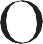 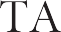 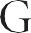 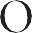 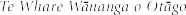 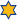 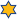 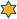 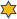 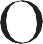 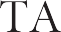 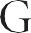 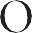 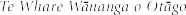 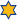 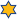 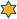 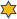 Te Whare Wānanga o OtāgoROLE DESCRIPTION